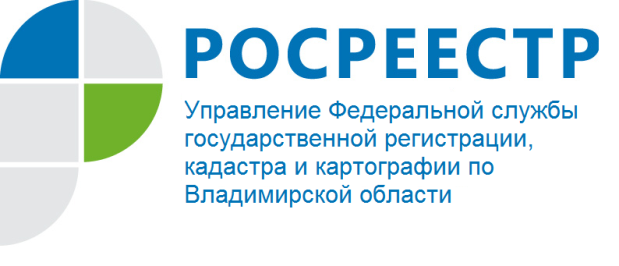 ПРЕСС-РЕЛИЗ Управление Росреестра по Владимирской области информирует о завершении государственной кадастровой оценки земель населенных пунктов 2021 годаВ 2021 году во Владимирской области государственным бюджетным учреждением Владимирской области «Центр государственной кадастровой оценки Владимирской области» определена новая кадастровая стоимость                               земельных участков в населенных пунктах, которая будет применяться для налогообложения с 01 января 2022 года.Результаты определения кадастровой стоимости утверждены постановлением Департамента имущественных и земельных отношений Владимирской области от 17.11.2021 № 38 и размещены на сайтах Департамента и Центра оценки.    По вопросам определения кадастровой стоимости и исправления технических ошибок необходимо обращаться в ГБУ Владимирской области «Центр государственной кадастровой оценки Владимирской области», адрес учреждения - 600017, г. Владимир, ул. Луначарского, д. 3, сайт - https://gkovo.ru.Также отмечаем, что в 2022 году во всех регионах России одновременно проведут государственную кадастровую оценку всех категорий земель без учета ограничений ее периодичности в соответствии с частью 5 статьи 6 Федерального закона от 31.07.2020 №269-ФЗ «О внесении изменений в отдельные законодательные акты Российской Федерации». Таким образом, земли населенных пунктов будут оценены два года подряд!Подготовка к проведению государственной кадастровой оценки осуществляется бюджетным учреждением на постоянной основе.В целях сбора и обработки информации, необходимой для определения кадастровой стоимости, правообладатели объектов недвижимости вправе предоставить бюджетному учреждению декларации о характеристиках соответствующих объектов недвижимости. Декларация о характеристиках объекта недвижимости подается в бюджетное учреждение лично или                              с использованием информационно-телекоммуникационных сетей общего пользования, в том числе сети "Интернет", а также регистрируемым почтовым отправлением с уведомлением о вручении. Форма декларации размещена на сайте учреждения. Декларации, направленные до 31.12.2021, будут рассмотрены учреждением и при необходимости использованы для определения кадастровой стоимости земельных участков в 2022 году.Материал подготовлен начальником отдела землеустройства, мониторинга земель и кадастровой оценки недвижимостиУправления Росреестра по Владимирской областиСоколовой Е.В.Контакты для СМИУправление Росреестра по Владимирской областиг. Владимир, ул. Офицерская, д. 33-аОтдел организации, мониторинга и контроля(4922) 45-08-29(4922) 45-08-26